Form E		Application for a Development Impact AssessmentApplication for a For Use by Licensed Providers1.  Licensed Provider Details:Licensed Provider		______________________________Licensed Provider ID: 		______________________________Contact name:			______________________________Contact number:		______________________________Contact e-mail:			______________________________2.  Development Details:Please indicate type of developmentIndustrial			Commercial			School				Hospital			Hotel				Other					If other, please state type of development: ____________________________Number of unitsCommercial			________________Industrial			________________Area of Site (ha)		________________Please advise start date of development: ______________________________Please quote any Scottish Water reference previously given to your site     ____________Site or project name:			______________________________Site address:				______________________________					______________________________					______________________________Ordnance Survey ref (10 fig)		__________________Location of development:		______________________________3.  Planning InformationIn which local authority area 					__________________________will the development take place? 				__________________________(i) Is the development included in the current local plan? 		Yes 		No (please tick appropriate box)(ii) Has outline planning permission been granted?		Yes 		No (iii) Has detailed planning permission been granted?		Yes  		No (iv) If relevant, date detailed planning permission received	__________________________(v) If either outline or detailed planning permission received     please provide your planning reference number.		__________________________4.  Site Servicing DetailsThe following information is used to assess the impact of your development on Scottish Water’s existing assets.Land type for this development:Greenfield 	Brownfield 	Please complete the additional fields marked with an asterisk (*) if the site is a brownfield development.*Previous use of site: _________________________________*Date previous building was last occupied: ------------------------------------------------------4.1 Water Details*Pre-development peak water demand		 		___________ litres / second*Pre-development average water demand 			___________ litres / secondPost-development peak water demand 				___________ litres / secondPost-development average water demand 			___________ litres / secondProposed highest water fitting on site (to ordnance datum) 	___________ metres4.2 Waste Water Details*Pre-development waste water design: (please tick one of the following boxes):*Totally separate foul and surface water			*Combined						*Partially combined					If partially combined or combined, please indicate quantityof surface water draining to combined system			______________ litres / secondPre-development peak foul discharge 				______________ litres / secondPre-development average foul discharge 			______________ litres / second*Post-development waste water design: (please tick one of the following boxes):*Totally separate foul and surface water 		*Combined 					*Partially combined 				If partially combined or combined, please indicate quantityof surface water draining to combined system 			______________ litres / secondPost-development peak foul discharge  				______________ litres / secondPost-development average foul discharge 			______________ litres / second4.3 Surface Water DrainagePre-development surface water discharge 			______________ litres / secondPlease indicate where the surface water is currently discharging to:Surface water sewers 	Combined Sewer 	Soakaway 		Direct to watercourse 	Please specify: ______________Other 			Please specify: ______________Post-development pre-attenuated surface water discharge  	______________ litres / secondPost-development attenuated surface water discharge 		______________ litres / secondWhere do you propose to discharge surface water to?Surface water sewers 	Combined Sewer 	Soakaway 		Direct to watercourse 	Please specify: _________________________________________Other 			Please specify: _________________________________________Please provide plans and calculations to support the information in this section.4.4 Surface Water Design (please tick appropriate boxes)What SUDS (Sustainable Urban Drainage System) measures are being used to manage surface water, if any:Detention Pond 		Detention Basin 	Underground Storage 	Infiltration Trench 	Other 			Please specify: _________________________________________4.5 Development LevelsWhat is the lowest ground level on site (to ordnance datum)?		_____________ metres	What is the lowest road level on site (to ordnance datum)?		_____________ metresWhat is the lowest floor level on site (to ordnance datum)?		_____________ metresIf your site is identified as being constrained, please tick the box to indicate if your wish to receive a quotation for the necessary investigation work?Yes 					No 			4.6 Trade EffluentThe purpose of this section is to highlight intent to discharge. Formal consent applications should be made by submitting Form H to Scottish Water.Is there expected to be trade effluent discharge at the development?Yes 					No 			If yes, please provide the following below (if known).Description of the nature of the proposed discharge:______________________________________________________________________________________________________________________________________________________Proposed maximum daily discharge volume: 			______________ m3 / dayProposed maximum discharge rate: 				______________ litres / secondProposed period/s of discharge (normal working hours during day): _________________Proposed Effluent Treatment given at site (e.g. oil separation, balancing, pH correction, chemical or biological treatment):_________________________________________________________________________________________________________________________________________________________________________________________________________________________________5.  Special RequirementsPlease outline special needs requirements as appropriate:_________________________________________________________________________________________________________________________________________________________________________________________________________________________________5.1 Request for Scottish Water to assist the Non-Household Customer with the technical aspects of what is needed to complete the Where an application form and the necessary technical information is deemed to be materially incomplete by Scottish Water, the will not proceed until the necessary technical information is provided by the Licensed Provider. Alternatively, the Licensed Provider may request that Scottish Water assists the Non-Household Customer with the technical aspects of what is needed to complete the application such that Scottish Water may complete the , by indicating below.I hereby request that Scottish Water assists the Non-Household Customer to complete the technical details required for the .Please provide the primary Non-Household Customer contact details to assist with the technical aspects of what is needed to complete the :Company name:	______________________________Contact name:	______________________________Contact number:	______________________________Contact e-mail:	______________________________6.  DeclarationI / We understand that any alteration made to this application must be declared to Scottish WaterI / We have filled in all the relevant sections of this form. The details I / we have given with this application are accurate.I / We have read and understood the supporting guidance notes.I / We have enclosed all the necessary supporting documentation (tick appropriate boxes below).				Location plan							Drawings (if available)						Calculations (where applicable)	7. Your detailsSignature:	______________________________		Date:	______________Full name (in capitals):	______________________________________________Role in the company or job title:	________________________________________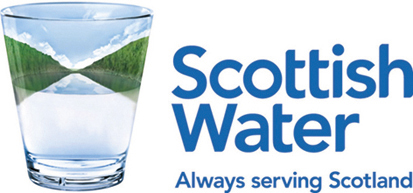 